MondayTuesdayWednesdayThursdayFriday12Hot Lunch – PAC56789Sports Day – Early DismissalStudents dismissed at 12pm12PRO-D DAYSCHOOL CLOSED13)141516192021Aboriginal Day22232627Grade 7 Completion CelebrationAll Day – West Gym28Reports go homeWinits Assembly – Gr 4/5 only 1:00pmGr 6/7 only 1:50 pm29LAST DAY OF SCHOOL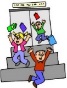 Last Celebration of Learning 9am (Whole School)Gr.7 Leaving CeremonyStudents dismissed @10:30am30ADMINISTRATIVE DAYSCHOOL CLOSED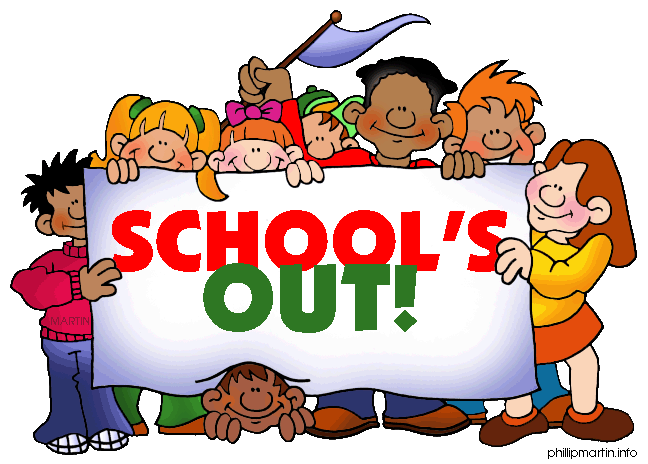 Important Information:Last Celebration of Learning – June 29th – 9:00am – Gr.7 Leaving Ceremony - Whole School